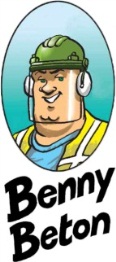 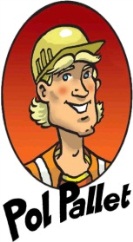 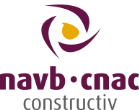 CHARTER VAN DE BOUWVAKARBEIDERCAMPAGNE LEVER VEILIGDe veilige levering van bouwmaterialen is letterlijk van levensbelang voor iedereen die op de bouwplaats aanwezig is! Daarom vragen we u als bouwvakarbeider om dit veiligheids- en gezondheidscharter te ondertekenen en u ertoe te verbinden om veilig te werken bij uw werkgever.Als charterondertekenaar ontvangt u:een vermelding als geëngageerde bouwvakarbeider op de campagnewebsite 
leverveilig.be > Ik engageer mij !
(na validatie van uw input door het navb)info en promotiemateriaal : folder, bandana, affiche en sticker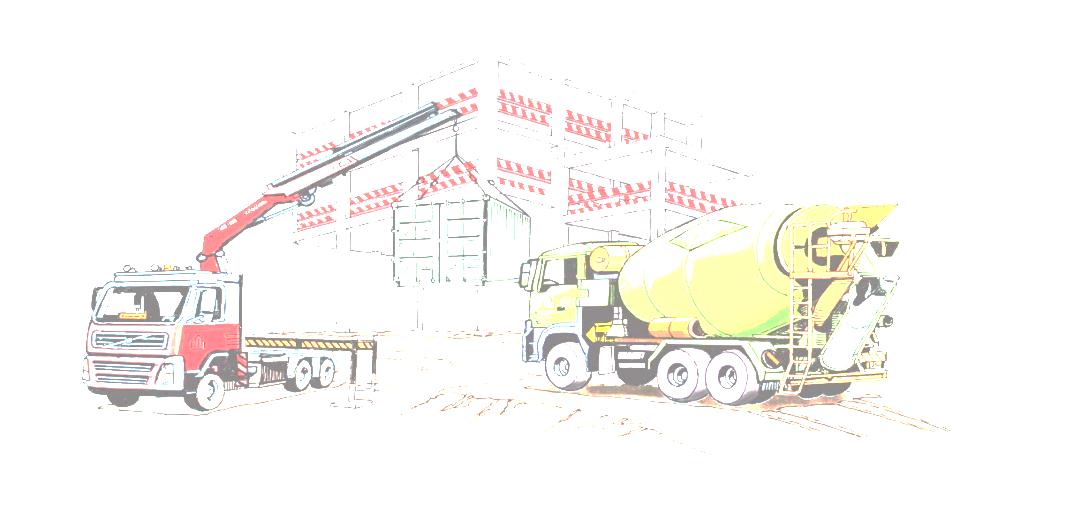 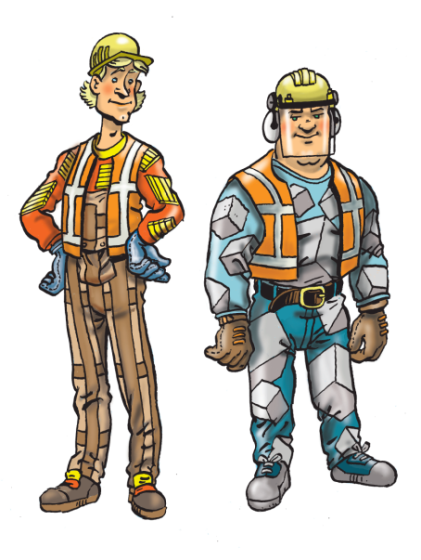 